DAVENPORT-PERTH NEIGHBOURHOOD AND COMMUNITY HEALTH CENTRE (DPNCHC) BLACK RESIDENT COMMUNITY ADVISORY COMMITTEEThe Black Residents’ Community Advisory Committee is an advisory committee to the DPNCHC Board of Directors. Using an anti-Black racism and anti-oppression lens, the BRCAC will provide grassroots neighbourhood feedback on the priorities, programs, projects, client service delivery, governance and other relevant initiatives of DPNCHC.We are looking for interested people to be on the advisory committee for two years.MEMBER TIME REQUIREMENTSTwo-year term beginning November 2022  until October 2024An orientation session4-8 meetings per year Meetings will be virtual for nowOther activities as identifiedELIGIBILITYPeople who identify as Black, including: Black African, Black Caribbean, Black Latinx, Black North American, Mixed-HeritagePeople who live in DPNCHC’s catchment area (see map below)People wherever they live who are DPNCHC clients FOR YOUR PARTICIPATION WE WILL PROVIDEOrientation sessionSkills development Support from the DPNCHC Board and      StaffRecognitionHonorarium $50/meeting LAST DAY TO APPLYApplicants are encouraged to submit their applications to kmabayeke@dpnchc.ca. Applications will stay open until all positions are filled. If you have questions about this opportunity, please contact boardpresident@dpnchc.caAPPLICATION FORMApplicant InformationFirst Name:		Last Name:		Preferred Name:	Postal Code:	The main intersection closest to where I live is: 		Contact InformationPhone:	Email:	 On diversity: I identify as an individual whose diversity comes from (Select all that apply). Black African Black Caribbean Black Latinx Black North American	 Mixed Heritage please describe  Other please describe?  Person with a disability Lesbian Gay Bisexual Queer Two-spirit  Immigrant Refugee  Youth (16 to 29) Adult (30 to 59) Senior (60 and above)  Woman Man Trans woman  Trans man Gender non-binary (including gender fluid,   genderqueer, androgynous) I prefer not to say I prefer to share my experience in my own words: My income is sourced from (Select all that apply). Ontario Works (OW) Ontario Disability Support Program (ODSP)  Canadian Pension Program (CPP)  Employment Insurance (EI) Part-time occasional work Precarious work (no regular schedule and no guarantee of work) Full-time permanent employment  I have no source of income Other, please specify  I prefer not to say I prefer to share my experience in my own words: If I were selected to be part of thiscommittee, my top three (3) priorities would be... please explain (Suggested word count, 100 words).Please tell us what experience you would bring to the committee (including your lived experience as a Black identified individual): How many organizations or groups have you volunteered with in the last two years?. 1-2 3-4  5-6  7+ Part-time occasional work I have not volunteered for any organizations or groupsIf you answered YES to the previous question, tell us about one of the organizations or groups that you volunteered for.Name of the organization or groupWhat was your role?What did you learn from the experience?What was positive or difficult about the experience?What did you gain or lose from the experience?Thank you for your Application submission! Next Steps - Shortlisted applicants will be contacted for an interview in October/November 2022.  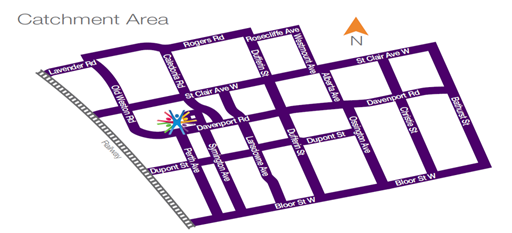 